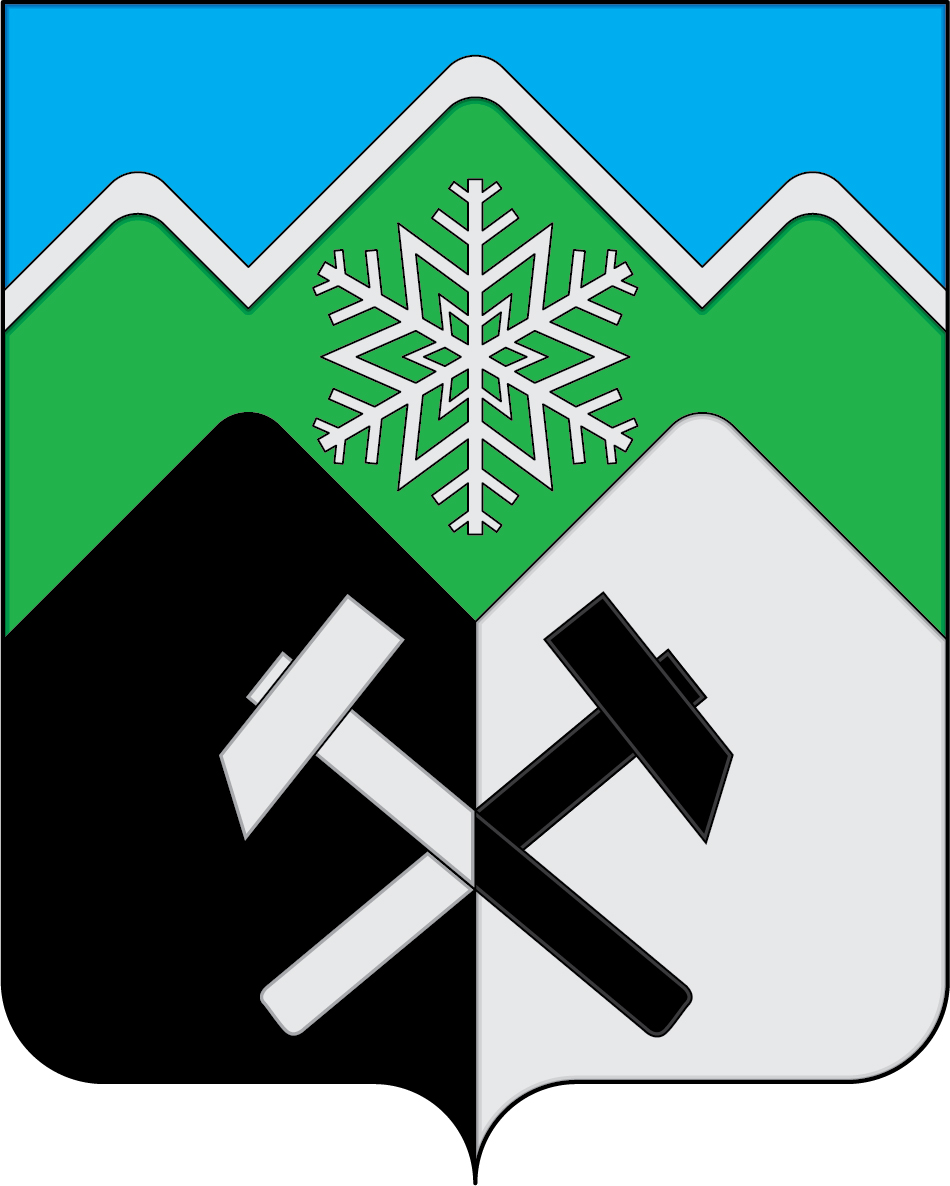 КЕМЕРОВСКАЯ ОБЛАСТЬ - КУЗБАССТАШТАГОЛЬСКИЙ МУНИЦИПАЛЬНЫЙ РАЙОНАДМИНИСТРАЦИЯТАШТАГОЛЬСКОГО МУНИЦИПАЛЬНОГО РАЙОНАПОСТАНОВЛЕНИЕот «26»  января  2021г.№  75-п         О внесении изменений в постановление администрацииТаштагольского муниципального района от 29.09.2020 г. № 1142-п«Об утверждении муниципальной программы «Развитие сельского хозяйства» на  2021-2023 годы»        В связи с уточнением объема финансирования на проведение мероприятий  муниципальной программы, администрация Таштагольского муниципального района, постановляет:    1. Внести в постановление администрации Таштагольского муниципального района от 29.09.2020 г. № 1142-п «Об утверждении муниципальной программы «Развитие сельского хозяйства» на  2021-2023 годы»  (далее программа) следующие изменения: 1.1. В паспорте программы раздел «Объемы и источники финансирования муниципальной программы в целом и с разбивкой по годам ее реализации» изложить в следующей редакции:«»1.2. раздел 4 «Ресурсное обеспечение Программы» изложить в следующей редакции:«4. Ресурсное обеспечение ПрограммыОбщий объем финансирования Программы на 2021–2023 годы составляет 95 тыс. рублей из средств местного бюджета, в  т.ч. по годам:2021 г.-30 тыс.руб.2022 г.- 30 тыс.руб.2023 г.-35 тыс.руб.Объемы ассигнований из местного бюджета подлежат ежегодному уточнению, исходя из возможностей  бюджета на соответствующий финансовый год.В целях содействия в реализации мероприятий Программы возможно дополнительное финансирование из иных не запрещенных законодательством источников.»1.3. раздел   7 «Программные мероприятия», изложить в следующей редакции:«7.Программные мероприятия»     2.Пресс-секретарю Главы Таштагольского муниципального района (М.Л. Кустовой)   настоящее постановление разместить на официальном сайте администрации Таштагольского муниципального района в информационно-телекоммуникационной сети «Интернет».     3. Контроль за исполнением постановления возложить на заместителя Главы Таштагольского муниципального района  С.В. Адыякова.      4. Настоящее постановление вступает в силу с момента  подписания.Глава Таштагольского  муниципального района		                      	     	                 В.Н.МакутаОбъемы и источники
финансирования муниципальной программы в целом и с разбивкой по годам ее реализации         Всего средств на реализацию Программы        
на 2021 - 2023 годы – 95  тыс.. руб.,   из них:                                      
на 2021 год – 30 тыс. руб.;            
на 2022 год – 30 тыс. руб.;            
на 2023 год – 35 тыс. руб..                       Наименование мероприятия; источники финансированияОбъем финансовых ресурсов, тыс. рублейОбъем финансовых ресурсов, тыс. рублейОбъем финансовых ресурсов, тыс. рублейОбъем финансовых ресурсов, тыс. рублейНаименование мероприятия; источники финансированияВсего2021г.2022г.2023г.12345Проведение конкурса на лучшее подсобное хозяйство среди владельцев личных подсобных хозяйств; проведение конкурса среди заготовителей; проведение конкурса садоводов 65202025Проведение конкурса на лучшее подсобное хозяйство среди владельцев личных подсобных хозяйств; проведение конкурса среди заготовителей; проведение конкурса садоводов Местный бюджет65202025Поздравление победителей конкурса, заслуженных работников сельского хозяйства на приеме у Главы Таштагольского района, торжественное вручение займов, проведение семинаров и т. д.15555Местный бюджет15555Улучшение породных и племенных качеств крупного рогатого  скота путем искусственного осеменения, приобретение препаратов, дезо. средств15555Местный бюджет15555Поддержка садовых обществ, выделение щебняМестный бюджетИтого по программе:95303035Местный бюджет95303035